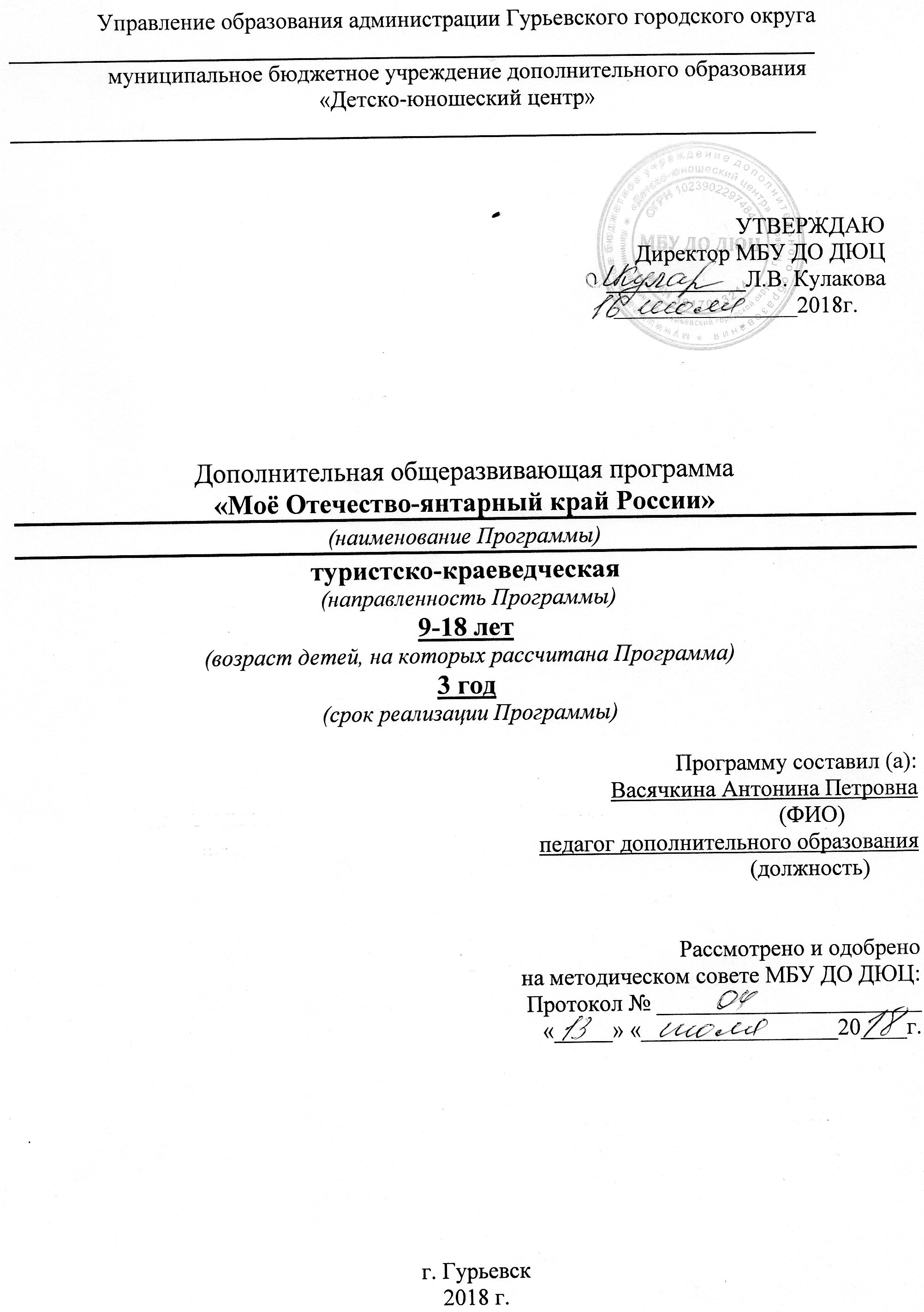 ПОЯСНИТЕЛЬНАЯ ЗАПИСКА          Образовательная программа «Моё Отечество – янтарный край России» имеет туристско-краеведческую направленность. «Детско-юношеский туризм и краеведение — это средства патриотического воспитания и гармоничного развития подростков и юношей, реализуемые в форме отдыха и общественно-полезной деятельности, массовых туристско-краеведческих мероприятий, где подростки не только состязаются, приобретают новые знания и умения необходимые для проживания в природе. Стремление ребёнка к самовыражению, общению с другими людьми и прекрасным миром природы, к самоутверждению и спортивным достижениям способствует формированию у него любви к своему краю, Родине, здорового образа жизни.  Новизна программы. Основной упор в этой программе делается на социализацию и на оздоровление детей, посредством туристско-краеведческой деятельности.Актуальность программы заключается в том, что она предназначена для патриотического, духовно-нравственного воспитания детей и молодёжи.            Туристско-краеведческая деятельность есть тот вид работы с детьми,  который сумеет  направить учебно-воспитательный процесс на развитие инициативы и ответственности каждого ребёнка путём вовлечения его в самостоятельную творческую деятельность.  В программе заложены большие возможности освоения  школьных предметов, прежде всего имеющих  практическую составляющую: «История Запада России. Калининградская область», географии, физкультуры, курса ОБЖ, истории, литературы, биологии  в  этом педагогическая целесообразность предлагаемой программы.Поскольку туристско-краеведческое деятельность  обучающихся носит добровольный характер, то при ее планировании и организации, большое значение имеет учет мотиваций, удовлетворение спектра их потребностей, что отражено в содержании и методах обучения.Особенностью программы является значительная практическая и самостоятельная  деятельность учащихся с использованием  образовательной технологии «проектная деятельность», она ориентирована не только на запоминание информации, но и на активное участие в процессе ее приобретения.  Усиление индивидуального момента в работе с учащимися создает условия для реализации творческого потенциала  учащихся. Так как на индивидуальных занятиях, консультациях конкретизируется тема, разрабатывается план работы, подбирается литература, даются основы источниковедения, обрабатывается собранный материал.	Программа носит комплексный характер для детских объединений спортивно-туристского и краеведческого  профиля. Кроме  раздела «Краеведение» в неё включён раздел  «Основы туризма и ориентирования», при изучении которого закрепляются навыки самообслуживания, подготовки и проведения похода, путешествия, составления отчета похода (путешествия), организации и проведения соревнований по туризму и ориентированию, организации судейства в рамках туристско-краеведческого слета. Эту особенность  туристско-краеведческой деятельности необходимо учитывать при планировании расписаний и режимов занятий, с учётом требований СанПиН,  отдельно для юных краеведов и занятий физкультурно-спортивного профиля, к которым относится туризм.           	Основной концептуальной идеей данной программы является «Школа жизни – окружающий мир»:- организация интересной, содержательной, общественно значимой и практической туристско-краеведческой деятельности учащихся с позиции комплексного познания  окружающего мира, изучения родного города, района и края с учетом развития личности; - выявление и  использование индивидуального опыта каждого учащегося; - педагогическая поддержка в самоопределении,  самореализации через систему туристских походов, путешествий, экскурсий и краеведческих исследований.        	В течение всего срока занятий   программой  предусматривается туристско-краеведческая деятельность, связанная с выездом к памятникам истории и культуры области и России. Данная программа составлена с учетом регионального образовательного компонента, направлена на удовлетворение потребностей учащихся в получении углубленных знаниями по истории, культуре, географии родного города, района, края, основ туризма и ориентирования. На привитие интереса и навыков поисковой, исследовательской работы.           Программа предполагает не только сообщения каких-либо сведений по истории, культуре, географии родного города, района, края, но и практическую работу по их собиранию, систематизации, использованию и созданию банка данных об экскурсионных, исторических и туристских объектах. И на этой основе - разработку маршрутов туристско-краеведческих путешествий по территории района, края и  создание  содержательных путеводителей.  По завершению каждого года занятий предполагается организация и проведение зачётных многодневных туристско-экскурсионных мероприятий:  походы, экскурсии, путешествия, экспедиция или экскурсионная поездка в рамках проекта «Янтарная кругосветка».   	 В процессе обучения и после его завершения  обучающиеся  последовательно получают звания: «Знаток родного города», «Знаток родного района», «Знаток янтарного края», «Юный турист России», «Турист России», «Юный судья», «Младший инструктор по туристско-краеведческой деятельности» и разряды по спортивному туризму. Программа рассчитана на 3 года обучения и состоит из нескольких взаимосвязанных тематических блоков, которые ежегодно повторяются с дополнением и усложнением первоначально полученных знаний, умений и навыков. Ведущая теоретическая идея данной программы - создание комфортной среды общения, развитие способностей, творческого потенциала каждого ребенка и его самореализации. Главной задачей педагога является умение заинтересовать детей, зажечь их сердца, развивать в них творческую активность, не навязывая собственных мнений и вкусов.Ключевые понятия образовательной программыВ образовательной программе используются следующие термины и понятия:Общие термины:Дополнительная общеобразовательная программа – документ, определяющий содержание дополнительного образования. К дополнительным образовательным программам относятся: дополнительные общеразвивающие программы, дополнительные предпрофессиональные программы (Ст.12 п.4 ФЗ-273 «Об образовании в РФ»).Учебный план – документ, который определяет перечень,   последовательность и распределение по периодам обучения учебных предметов, курсов, дисциплин (модулей), практики, иных видов учебной деятельности и, если иное не установлено настоящим Федеральным законом, формы промежуточной аттестации обучающихся.Рабочая программа – часть образовательной программы, определяющий объем, содержание и порядок реализации дополнительных общеобразовательных программ.  Учащиеся – лица, осваивающие образовательные программы начального общего, основного общего или среднего общего образования, дополнительные общеобразовательные программы;Средства обучения и воспитания – приборы, оборудование, включая спортивное оборудование и инвентарь, инструменты (в том числе музыкальные), учебно-наглядные пособия, компьютеры, информационно-телекоммуникационные сети, аппаратно-программные и аудиовизуальные средства, печатные и электронные образовательные и информационные ресурсы и иные материальные объекты, необходимые для организации образовательной деятельностиСпециальные термины:Туризм – одно из популярнейших форм активного отдыха людей, путешествующих по Земле, знакомясь с её природными богатствами, историческими и культурными памятниками.Край – в России крупная административно-территориальная единица.Краеведение – является не только наукой, но и деятельностью, направленной на изучение культуры, истории, литературы края и всей страны в целом.Краеведческий паспорт – документ, содержащий регистрацию каких-либо фактов, подробное описание чего-либо.Памятник – архитектурное или скульптурное сооружение в память о ком-то или о значимом событии.Туристический поход – длительное путешествие организованной группы с какой-либо целью.Экскурсия – организованный тематический показ чего-либо, сопровождаемый объяснениями.Цель программы:Развитие творческих способностей и патриотическое воспитание обучающихся средствами туристско-краеведческой деятельности в процессе изучения родного города (населённого пункта), района и области.  Задачи программы:Программа нацеливает образовательно-воспитательный процесс на решение следующих взаимосвязанных задач:Обучающие: - формирование потребности в углубленном изучении природы, истории и культуры родного города (населённого пункта), района, края; - овладение формами и приемами учебно-исследовательской деятельности; - овладение умениями, навыками начальной туристской подготовки и ориентирования.Воспитательные: - формирование умений и навыков культуры общения, жизнеобеспечения; - развитие коллективизма и взаимовыручки; - привитие любви к историческому, культурному наследию, своей  малой родине, России и верности Отечеству. Развивающие: - развитие потребностей к самостоятельному получению новых знаний и физическому самосовершенствованию; - умение преодолевать трудности; способность к самореализации.Оздоровительные: - организация активного отдыха (Дни здоровья, прогулки походы, туры, путешествия).Принципы содержания образовательной программыГуманизация: видеть в ребёнке прежде всего не объект воспитания, а личность с её неповторимым своеобразием, склонностями и задатками, стремящуюся к реализации своих творческих способностей.Вариативность: Учёт интересов и потребностей каждого ребёнка, возрастных и индивидуальных особенностей в процессе учебно-воспитательной работы.Доступность:  идти от простого к сложному, от неизвестного к известному.Природосообразность: Защита и сохранение окружающей среды. Забота о сохранении и укреплении здоровья ребёнка в ранней степени общественного развития. Подготовка его к жизни, труду.Валеолезация: Развитие мелкой моторики рук и пальцев, которая благоприятно действует на нервную систему и умственное развитие. Проведение физ. минуток, и гигиенических требований, которые позволяют выработать у ребёнка прочные культурно-гигиенические навыки.Формы организации учебного процесса. Основные формами работы являются:Лекционная  (обзорные  беседы, сообщения) .Краеведческие игры, викторины.Экскурсии (музеи, театры), учебно-познавательные поездки, путешествия, туры к памятникам истории и культуры.Практические занятия  в помещении и на местности.Встречи с интересными людьми.Праздники.Слеты, соревнования.Спортивно-оздоровительные туристские прогулки, походы и путешествия. Индивидуальная и групповая работа с учащимися.Конференция.Возраст детей Содержание программы рассчитано на занятия с детьми и молодёжью  в            возрасте 8-17 лет, 1-11 классов общеобразовательной школы. Условия набораНабор учащихся осуществляется на бесконкурсной основе, в объединение принимаются все желающие. Ожидаемые конечные результаты реализации программы.По окончании программы обучающиеся должны:Знать:- основные сведения по истории, культуре, географии своего города (населённого пункта), района и  края;- источники краеведения; - нормативные документы по туризму;- методику написания творческой работы;-методику организации и проведения туристских соревнований для учащихся младшего звена (среднего звена);- основные требования по подготовке и проведению похода, путешествия,  к оформлению   походной документации.Получить навыки:- поиска, сбора материалов по выбранной теме;- самостоятельной работы с краеведческими источниками, литературой;- составление паспортов по интересным местам (районам) путешествия;- исследовательской работы;- работы на этапах туристских соревнований и краеведческих мероприятий в качестве судьи.Уметь:- описывать краеведческие объекты: памятники истории, культуры и архитектуры и события, связанные с этим местом, составлять их паспорта;- выполнить самостоятельную творческую работу;- составлять план отчета о походе;- организовать и участвовать в судействе туристских соревнований и соревнований по ориентированию.      Воспитательные результатыВажнейшим предполагаемым результатом образовательной деятельности является развитие личностных качеств ребёнка. Занятия в объединении раскрывают индивидуальные творческие и физические способности, воспитывают желание проявить самостоятельность, развивают трудолюбие, усидчивость и стремиться доводить до конца начатое дело.	Очень важно проследить изменения личностных качеств, в процессе общения ребёнка с педагогом и сверстниками.  Это прежде всего - организационно волевые качества: терпение, воля, самоконтроль, ориентационные качества – самооценка, интерес к занятиям.	Важно сформировать у ребёнка объективную самооценку. Он должен знать свои достоинства и недостатки, стремиться их исправить. Особое значение имеет интерес ребёнка к занятиям. Создание ситуации успехаСоревнования Поэтапное планирование ожидаемого результатаМеханизм оценивания образовательных результатов.Контроль уровня освоения материала учащимися  осуществляется по результатам выполнения практических заданий на каждом  занятии, по результатам тестирования, завершающим теоретические разделы программы. Критерии оценки результативности определяются на основании содержания образовательной программы и в соответствии с ее прогнозируемыми результатами.  Оценивание результатов тестирования  условно  производится по пятибалльной системе:Отличное освоение – 5: успешное освоение воспитанником более 70 процентов содержания образовательной программы;Хорошее – 4: успешное освоение воспитанником от 60 до 70% содержания образовательной программы Удовлетворительное – 3: успешное  освоение воспитанником от 50 до 60% содержания образовательной программыСлабое – 2: освоение воспитанником  менее 50 % содержания образовательной программы.Полное отсутствие – 1Формы контроля	В процессе обучения осуществляется контроль за уровнем усвоения программы. По итогам пройденных тем года проводится тестирование в виде конкурсов, игр, соревнований в каждой группе, где они должны продемонстрировать полученные знания и умения, подтвердить теоретические и практические знания. Большое воспитательное значение имеет подведение итогов работы, анализ и её оценка. Оценка всегда носит объективный, обоснованный характер, т.к. критические замечания не по существу лишают ребёнка радости и могут вызвать нежелание продолжать работу.		Система контроля включает в себя участие детей в конкурсах  различного уровня, где ребята получают дипломы и грамоты, а также им присваиваются спортивные разряды и звания.Важным элементом механизма оценивания образовательных результатов является рейтинг творческой   спортивной активности учащихся. Формы подведения итоговИзготовление зачётной работы по каждой темеИтоговая годовая аттестация по группам     ( тестирование, выставка творческих работ)Участие в районных, областных конференциях, фестиваляхВыдача свидетельств об окончании трёхгодичного обучения в объединенииМетодика отслеживания ожидаемых результатовДля каждого года обучения по основным разделам выделяются измеряемые параметры, соответствующие ожидаемым результатам. В технологической таблице по краям оценочной шкалы (от 1 до 10 баллов) фиксируются минимальный и максимальный уровни выраженности этих параметров. Отдельной строкой выделяется развитие личностных качеств ребёнка. Пользуясь шкалой, я определяю у конкретного ребёнка степень освоения того или иного предметного параметра, а также уровень развития конкретных личностных качеств. Среднеарифметические результаты по каждому из выделенных в таблице разделов заносится в индивидуальную карту освоения образовательной программы. Заполнение карты осуществляется 2 раза в год – в начале и конце учебного года.Организационно-педагогические условия реализации программыОбразовательный процесс осуществляется на основе учебного плана, рабочей программы и регламентируется расписанием занятий.В качестве нормативно-правовых оснований проектирования данной программы выступает Федеральный закон Российской Федерации от 29.12.2012 г. №273-ФЗ «Об образовании в Российской Федерации», приказ Министерства образования Российской Федерации от 29.08.2013 г. № 1008 «Об утверждении порядка организации и осуществления образовательной деятельности по дополнительным общеобразовательным программам», Устав учреждения, правила внутреннего распорядка обучающихся, локальные акты учреждения. Режим занятий Образовательная деятельность проводятся в течение всего календарного   года, с 1 сентября по 31 августа, который делится на учебный период  по общеразвивающей программе и летний период.   Учебный период Начало учебного периода- 1 сентябряОкончание учебного периода – 31 маяУчебный период состоит из аудиторных и внеаудиторных занятий.-продолжительность аудиторные занятия – 36 недель-продолжительность внеаудиторных занятий- 3 неделиЛетний период:Начало летнего периода – 1 июня;Окончание летнего периода – 31 августа;Летний период состоит из внеуадиторных занятий и самоподготовки.-Продолжительность внеаудиторных занятий–7 недель;           -Продолжительность самоподготовки-6 недель  Комплектование в группы производится с 1 июня по 1 сентября          текущего года для групп второго и последующих годов обучения,и до 10 сентября – для первого года обучения.	Срок реализации программы – 3 года          1-й год обучения - 144 часа (4 часа в неделю);                2-й год обучения -  216 часов (6 часов в неделю); 3- год обучения 216 часов (6 часов в неделю). Из них сформированы  три учебные группы:-первая учебная группа - обучающиеся начальной школы и 5-х классов -1 год обучения;-вторая учебная группа - обучающиеся 6-7 классов – 2 год обучения;-третья учебная группа - обучающиеся 8-11 классов и студенты   – 3 год обучения.        	Рекомендуемый  состав группы 1 года обучения – 12-15 человек; 2 года – 10-12;  3 года – 8-10 человек. Педагог имеет возможность с учетом местных особенностей, традиций и личностных творческих способностей и профессиональной подготовленности, исходя из времени года и погодно-климатических условий, самостоятельно распределять последовательность изучения тем программы, устанавливать количество и продолжительность занятий в соответствии с требованиями СанПиН для краеведческих и спортивных объединений, потому что туристско-краеведческая деятельность носит интегрированный  характер в которой краеведение и туризм объединены в  единый учебно-воспитательный процесс, но имеющий каждый свою специфику преподавания, количество и продолжительность занятий в неделю.     В выходные дни и каникулярное время педагог, как правило, может увеличивать количество и продолжительность занятий при условии организации активной оздоровительно-познавательной деятельности занимающихся на свежем воздухе в природной среде. При этом необходимо  учитывать нормативы Туристско-спортивного Союза России, по которым продолжительность путешествий составляет:- экскурсии в пределах города – до 4 часов; - экскурсии за пределы города и похода выходного дня – до 8 часов;- двухдневного похода – до 14 часов и т.д.Обязательным требованием достижения поставленных задач является завершение каждой темы итоговым, обобщающим занятием, призванным закрепить полученные знания и навыки, подготовить учащихся к восприятию материала следующей темы                       На основании образовательной программы «Моё Отечество - янтарный край России» разрабатывается рабочая программа на  каждый учебный год.                                Условия реализации программы:            Программа соответствует: 	Санитарно-эпидемиологическим правилам и нормативам СанПиН 2.4.4.1251–03 в части определения рекомендуемого режима занятий.              Требованиям к обеспечению безопасности обучающихся согласно нормативно-инструктивным документам Министерства образования РФ и правительства Калининградской области              Механизм реализации программыМеханизм реализации программы предусматривает проведение организационных мероприятий, обеспечивающих управление процессами планирования и выполнения программных мероприятий, а также контроль  за ходом их реализации.Программа окажет необходимую помощь  педагогам  и обучающимся в образовательных учреждениях муниципального района в организации, подготовке и проведении прогулок, экскурсий, походов, туров, экспедиций /путешествий/ по городу Гурьевску и нашему янтарному краю, в духовно-нравственном, гражданско-патриотическом и физическом воспитании детей и молодёжи.                                                          Результаты программыОценка эффективности реализации программы осуществляется на основе использования системы объективных критериев, которые выступают в качестве обобщенных показателей, включающих целенаправленность воспитательного процесса, его системный, содержательный и организационный характер, широту охвата объектов воспитания.Непосредственные результаты программы представлены нравственно-духовными и количественными параметрами.С целью оценки эффективности реализации программы ежегодно проводятся:-  мониторинг хода и полноты выполнения программных мероприятий;-  оценка количественных показателей;УЧЕБНЫЙ  ПЛАНКАЛЕНДАРНЫЙ   ГРАФИКСОДЕРЖАНИЕ ПРОГРАММЫ 1 ГОДА ОБУЧЕНИЯ1. Введение	Знакомство с детьми. Введение в образовательную программу. Что значит «край», «родина», «отечество». Польза и значение туризма (прогулок и экскурсий) и краеведения (изучение и познание окружающего мира).2. Азбука краеведения. Я и моя семья. Родословие. Земляки. 	Я, мое имя, его значение. С кем я живу. В этом доме я живу. Пословицы, поговорки о доме, семье.  Место работы, учебы членов семьи. Что умеет моя мама (бабушка), мой папа (дедушка). Моя дорога в школу. Наш домашний зоопарк. Мои обязанности по дому. День именинника. Родословие, Земляки.Практические занятия:  сочинения, рисунки, устные  рассказы, посещение семей.3. Природа родного края. Практическое «Природоведение».В гости к елке и сосне.	Природное наследие. Основные породы деревьев парков и окрестных лесов города и района.Практические занятия: Работа с гербарием; наблюдения за деревьями в разное время года; игра «Угадай по их описанию» (определение деревьев по их признакам). Прогулка в лес Лес – многоэтажный дом для лесных птиц и животных.Основные виды животных лесов и парков района.  Этажи и квартиры лесных животных – норы, дупла, гнезда, берлоги и т.п. Поведение  животных в разное время года. Птицы окрестных лесов и парков. Перелетные  и оседлые птицы. Санитары и врачеватели леса. Лесные обитатели – герои  народных сказок, песен, загадок, пословиц.Практические занятия: Экскурсия в отдел природы  музея; игра «Что в лесу растет? Кто в лесу живет?». Прогулка в лес или в парк. Лес и человекПриродное наследие. Значение леса в жизни человека. Лес – зеленые легкие Земли. Изделия из древесины в нашем доме. Кто работает в лесу? 	Заповеди юных защитников леса. Лесные ориентиры. Отдых в лесу. У походного костра. Лес просит помощи. Следы человека (вытаптывание, пожары, загрязнение, шум, повреждение деревьев, кустов, неумеренный сбор ягод, грибов, лекарственных растений, разорение гнезд и т.л.).Практические занятия: Экскурсия в «Музей леса» в посёлке Отрадное. Игра «Тайны лесной тропинки». Составление памятки поведения в лесу. «День здоровья-путешествие» в заповедник, лес и т.п.Дары леса. Лесная скатерть-самобранка. Съедобные и несъедобные грибы. Ягоды. Лесная кухня.Практические занятия: Игра «Лесное лото». Экскурсия в отдел природы  музея. Путешествие на природу.Лекарственные растения. Лесная аптека. Лесные витамины (хвоя сосны, плоды шиповника, смородины и т.д.) Опасности в лесу. Встреча со зверями, ядовитыми растениями, грибами, ягодами. Практические занятия:  Игра «Зеленая аптека». Прогулка в лес.Природное наследие. Водоемы, реки района и их обитатели.	Бережное отношение к воде. Рыбы, наиболее часто встречающиеся в наших водоемах. Ценные и охраняемые породы рыб. 	Практические занятия:  «День здоровья-путешествие» по водосистемам.Охрана природы. 	Экология города (населённого пункта). Знакомство с «Красной книгой». История ее создания. Редкие и охраняемые растения и животные Янтарного края. Охраняемые территории. Памятники природы. Практические занятия: Экскурсия в отдел природы  музея.Зачетное мероприятие. «День здоровья-путешествие» в «Национальный парк «Куршская коса». Иллюстрированный тест «Природа родного края»4.Мой город (населённый пункт – далее читать: место проживания). Моя школа, мой Центр.История школы и Центра. Традиции школы и ЦентраПрактические занятия: Обзорная экскурсия по школе и ДЮЦ; рисунки «Моя дорога в школу и Центр».Наш микрорайон.Предприятия и учреждения нашего микрорайона. Памятные, исторические места микрорайона.Практические занятия: Обзорная экскурсия по микрорайону;  рисунки детей на тему «Моя улица», «Дом, в котором я живу». Краткие исторические сведения о городе (населённом пункте), его прошлом и настоящем.Культурное наследие. Название города . Возникновение города , время образования, геральдика. Улицы районного центра и своего населённого пункта. Памятники и исторические здания. Главная площадь города.Практические занятия: Экскурсии по городу и району. Зачетное мероприятие. Викторина. Рисунки на темы «Мой микрорайон, город и район в будущем», «Моя школа». «День здоровья-путешествие» по району в рамках проекта «Гурьевская кругосветка».5. Край, в котором я живу. Проект «Янтарная кругосветка».Янтарный край – моё Отечество (обзор)Понятие о Калининградской области как о составной части России. Ознакомление с названием области, гербом, флагом,  гимном и орнаментом. Практические занятия: Рисунки герба, флага и орнамента. Работа с рисунками,  картами и т.д. Экскурсия  музей. Обзорная экскурсия по Калининграду.Культурное наследие. Прошлое и настоящее устного творчества населения Гурьевского муниципального района и Калининградской  области до их образования и после.Культурное наследие. Пословицы, поговорки. Загадки.  Народные сказки, предания. Практические занятия: Чтение сказок, легенд, рисунки на тему сказок и легенд.Культурное наследие. Прошлое и настоящее быта населения Гурьевского муниципального района и Калининградской  области до их образования и послеКультурное наследие. Мужская и женская одежда. Предметы быта. Интерьер жилища. Практические занятия:  Игра-лото «Предметы быта», экскурсии в отдел этнографии  музея.Зачетное мероприятие: Творческая работа. Путешествия по проекту «Янтарная кругосветка.6. Основы туризма и ориентированияОсновы безопасностиОсновные правила безопасного поведения юных туристов при участии в туристской прогулке, экскурсии в парк (лес). Необходимость выполнения требований руководителя туристской (экскурсионной) группы. Правила поведения в учебных учреждениях, музеях. Практические занятия: экскурсии, путешествия.Снаряжение туриста.Личное снаряжение туриста. Групповое снаряжение для туристской прогулки, путешествия. Подбор личного снаряжения в соответствии с сезоном года и погодными условиями. Особенности личного снаряжения для походов летних, зимних и в межсезонье и требования к нему. Укладка рюкзачка для туристского однодневного похода, размещение снаряжения в рюкзаке. Требования к упаковке продуктов для перекуса и групповых продуктов, выданных для транспортировки на время похода. Назначение группового снаряжения: костровое; кухонноеПрактические занятия: Укладка рюкзака; игра «Что берем в поход?»Место привалаПонятия «бивак», «охрана природы». Требования к бивакам (дрова, источник воды, безопасность, эстетичность, экология). Устройство и оборудование бивака (места для приема пищи, отдыха, гигиены, забора воды и мытья посуды). Правила охраны природы при организации бивака.Практические занятия «Найди ошибки в организации бивака» (по рисунку). Прогулка, путешествиеЭлементы ориентирования на местности.Простейшие элементы ориентирования на местности по местным признакам (муравейники, мхи, лишайники, крона деревьев). Первоначальное понятие о карте и топознаках.Практические занятия: Зарисовка топознаков. Туристское и спортивное ориентирование в путешествии.Поход первого туристского костраОрганизация, подготовка, первого туристского костра. Практические занятия: Проведение первого туристского костра в путешествии. Зачетное мероприятие: 7. Туристско-краеведческие, учебно-познавательные поездки, путешествия и участие в массовых мероприятиях.СОДЕРЖАНИЕ ПРОГРАММЫ 2 ГОДА ОБУЧЕНИЯ1. Введение       Организационное занятие. Подведение итогов первого года занятий. Входящий контроль. Постановка целей и задач на новый учебный год. Уточнение интересов и пожеланий. Повторение правил безопасного поведения на занятиях.Азбука краеведения. Я и моя семья. Родословие. Земляки.       Я, мое имя, его значение. С кем я живу. В этом доме я живу. Пословицы, поговорки о доме, семье.  Место работы, учебы членов семьи. Что умеет моя мама (бабушка), мой папа (дедушка). Родословие. Земляки. Содержание работы членов семьи. Как мы проводим выходные дни. Песни родителей, бабушек, дедушек. Мой лучший друг.Практические занятия:  сочинения, рисунки, устные  рассказы, прослушивание аудиозаписей, посещение семей сверстников3. Природа родного краяРастительный и животный мир родного края.	Природное наследие. Растительный мир района и янтарного края. Основные виды животных лесов.    Лесные обитатели – герои  народных сказок, песен, загадок, пословиц. Значение леса в жизни человека. Водоемы, реки района, области и их обитатели.Практические занятия: Работа с гербарием; наблюдения за деревьями в разное время года; игра «Угадай по их описанию» (определение деревьев по их признакам). Экскурсия в отдел природы  музея; игра «Что в лесу растет? Кто в лесу живет?». Путешествие в лес или в парк.Охрана природы. 	Знакомство с «Красной книгой». История ее создания. Редкие и охраняемые растения и животные района. Охраняемые территории Практические занятия: Экскурсия в отдел природы  музея. Путешествие по району. 4. Мой родной город (населённый пункт – далее считать место проживания).  История  города. Прошлое и настоящееИстория основания города. Место основания города. Прошлое и настоящее названия города. Легенды и предания, связанные с основанием города. Как жили здесь в прошлом. План застройки города. Геральдика города. Образ города в истории, литературе и изобразительном искусстве.Практика:  экскурсии к месту основания города, экскурсии в  музеи, в галерею, работа с картосхемой города, изображениями гербов, открытками, репродукциями.  Район, в котором  я живу. Прошлое и настоящее.Характеристика отдельных наиболее интересных объектов района. Их прошлое и настоящее. Характеристика улиц райцентр, история их наименования. Практика: экскурсия на объекты, оформление альбома по итогам экскурсии. Путешествие в рамках проекта «Гурьевская кругосветка».Улицы и площади  города.Центральные улицы города, их облик; название и расположение в разные периоды жизни города.Практика:  Экскурсия по улицам города,  сочинения на тему «Моя любимая улица». Памятники и памятные места города.Культурное наследие. Памятники истории и архитектуры, скульптурные памятники. Памятники культовой архитектуры.Практика:  Экскурсия к памятникам, работа с открытками, фотографиями, буклетами.Современная жизнь города.Музеи, библиотеки,  другие культурные, научные и религиозные центры города. Основные промышленные предприятия города. Транспорт. Практика:    посещение, библиотеки, экскурсия на одно из предприятий.Зеленый наряд города.Природное наследие. Парки, скверы. Породы деревьев и кустарников, озеленяющих город. Охраняемые растения,  экологическая обстановка  в городе.Практика:  экскурсии в парки городаВеликая Отечественная война. Гурьевск в годы Великой отечественной Войны.Штурм города Нойхаузен в январе 1945 года войсками 39 Армии. Краткие сведения о жизни города в данный период. Памятники войны.Практика:  экскурсия к мемориалам.  5.Край, в котором я живу. Проект «Янтарная кругосветка» Моё Отечество – янтарный край  России».Прошлое и настоящее.Понятие о Калининградской области как о составной части России. Ознакомление с названием области, гербом, флагом,  гимном,  орнаментом. Практические занятия: Рисунки герба, флага,  орнамента. Работа с рисунками, картами и т.д. Экскурсии музеи. Прошлое и настоящее устного творчества населения Гурьевского муниципального района и Калининградской  области до их образования и после.     	Культурное наследие. Литературное краеведение. Пословицы, поговорки. Загадки.  Народные сказки, предания. Практические занятия: Чтение сказок, легенд, рисунки на тему сказок и легенд.Прошлое и настоящее быта населения Гурьевского муниципального района и Калининградской  области до их образования и после                                   Культурное наследие. Мужская и женская одежда. Предметы быта. Интерьер жилища. Занятия Практические занятия:  Игра-лото «Предметы быта», экскурсии в отдел этнографии  музея.Зачетное мероприятие Творческая работа. Путешествия по проекту «Янтарная кругосветка. 6. Основы туризма и ориентирования	Основы безопасностиОсновные правила безопасного поведения юных туристов при участии в туристской прогулке, экскурсии в парк (лес). Необходимость выполнения требований руководителя туристской (экскурсионной) группы. Правила поведения в учебных учреждениях, музеях. Поведение на дорогах: правила движения, пользования транспортом, при встрече с незнакомыми людьми.         Снаряжение туриста.Личное снаряжение туриста. Групповое снаряжение для туристской прогулки. Подбор личного снаряжения в соответствии с сезоном года и погодными условиями. Особенности личного снаряжения для походов летних, зимних и в межсезонье и требования к нему. Укладка рюкзачка для туристского однодневного похода, размещение снаряжения в рюкзаке. Требования к упаковке продуктов для перекуса и групповых продуктов, выданных для транспортировки на время похода. Назначение группового снаряжения: костровое; кухонное; для организации ночлега; выполнения исследований, наблюдений и краеведческих заданий; преодоления естественных препятствий; ориентирования на местности; ремонта и др.Основные виды туристской техники. Виды страховок. Практические занятия: Укладка рюкзака; игра «Что берем в поход?» Контрольно-туристский маршрут.Место привалаТребования к бивакам (дрова, источник воды, безопасность, эстетичность, экология). Устройство и оборудование бивака (места для приема пищи, отдыха, гигиены, забора воды и мытья посуды). Правила охраны природы при организации бивака. Определение места для костра. Соблюдение правил пожарной безопасности при разведении костра.Практические занятия «Найди ошибки в организации бивака» (по рисунку) организация бивачных работ во время туристской прогулки, похода.Элементы ориентирования на местности.Простейшие элементы ориентирования на местности по местным признакам (муравейники, мхи, лишайники,  крона деревьев). Первоначальное понятие о карте и топознаках.  Компас, его назначение.Практические занятия: Зарисовка топознаков. Работа с компасом (определение сторон горизонта). Туристское и спортивное ориентирование в путешествиях проектов «Гурьевская кругосветка» и «Янтарная кругосветка».7. Походы выходного дня. Участие в массовых мероприятиях туристско – краеведческого характера.  Воспитательная работа Поход выходного дня.  Организация и Подготовка к походу. Распределение обязанностей. Смета расходов. Практические занятия: Проведение походов выходного дня. Учебно-познавательные поездки, туры, путешествия и участие в массовых мероприятиях. Практикум по курсу «История Запада России. Калининградская область» Зачётное восьмидневное туристско-краеведческое путешествие 2-3 степени сложности по Калининградской области. Восьмидневное туристско-краеведческое путешествие 2-3 степени сложности по Калининградской области. .  Организация и подготовка к походу. Распределение обязанностей. Смета расходов. Учебно-познавательные поездки, туры, путешествия и участие в массовых мероприятиях. Практикум по курсу «История Запада России. Калининградская область».Работа в летний период предполагает занятия с переменным составом, поэтому занятия проходят в виде экскурсий с обзором и показом достопримечательностей района, области, конкурсов, рисунков о семье, о геральдике района, областного центра, проведении туристических игр и конкурсов. СОДЕРЖАНИЕ ПРОГРАММЫ 3 ГОДА ОБУЧЕНИЯ1.  ВведениеОрганизационное занятие. Подведение итогов второго года обучения. Постановка целей и задач на новый учебный год. Уточнение интересов и пожеланий. Техника безопасности в походе, на экскурсии, соревнованиях.2. Мой город (населённый пункт). 	Этнография. Дети войны. История города.История и современное состояние Центров сосредоточения городской жизни.История и современное состояние Центров сосредоточения городской жизни: учебные заведения, научные центры, религиозные центры. Спортивные сооружения, служба быта. История их возникновения. Культурное наследие. Объекты исторического и культурного наследия.Культурное наследие. Объекты исторического и культурного наследия. Памятные места. Мемориальные доски в честь видных государственных деятелей, деятелей театра и искусства, литераторов, ученых, путешественников и исследователей  края, врачей, Героев России. Перспективы развития города. Техника безопасности при организации экскурсий, поездок.Практические занятия:Экскурсии в музеи. Работа с краеведческими источниками. Работа с картой-схемой г. Гурьевска, района   и области. Краеведческие игры и подготовка к ним. Составления паспортов экскурсионных объектов, нанесение их на картосхему города. Военная история. Литературное краеведение. Города-побратимы города Гурьевск. Практическое занятие.Описание городов литературой в архиве. Встречи с интересными людьми.3.	Общественно-полезная, поисковая работа. Методика сбора материала для творческой работы.Источники краеведения. Использование краеведческих материалов. Методика сбора первоисточников для поиска творческой работы. Правила заполнения паспорта экскурсионного объекта, карточки.Составление текста, пополнение «портфеля» и методическая разборкатворческой работы.Цель, тема, экскурсионные объекты, продолжительность пути полного иправильного раскрытия. Эффективные методические приемы показа и рассказа,рекомендации по оргвопросам. Требования к составлению списка литературы ик тематике творческой работы.Практическое занятие.Работа с литературой в библиотеках, музеях. Сбор информационного материаладля «портфеля», составление текста. Прослушивание и анализ текста. Методические приемы проведения экскурсии. Карточки, иллюстрации. Средства показа экскурсионных объектов. Рассказ на экскурсии и его основные приемы. Требования к языку и речи.
Умелое использование в речи сравнений, цитат и пр. Техника проведения экскурсии.Практическое занятие: Составление разработки экскурсии, рецензирование ее текста. Применение технических средств. Выезд на объекты экскурсии.	Разработка небольшой экскурсии.
Практическое занятие.Проведение пробной экскурсии с ее анализом и обобщением опыта проведения, отработкой методических приемов показа. Утверждение экскурсии.4. Край, в котором я живу. Туристско-краеведческая экспедиция «Моё Отечество – янтарный край России». Проект «Янтарная кругосветка». Практикум по курсу «История Запада России. Калининградская область» Природное наследие. Физико-географический обзор. Природные особенности. Главные реки и озера, растительный и животныё мир района и области. Исследователи и краеведы  края.  Этнография. Дети войны. Земляки. Административное деление.Практическое занятие.Работа с картой, краеведческой литературой. Кроссворды, викторины, краеведческие игры. Посещение музея СГУ. Краеведческая игра «Моё Отечество – янтарный край России». Гербы, флаги Гурьевска, Калининграда и областиПрактическое занятие Проведение туристско-краеведческих мероприятий под соответствующей геральдикой	Культурное наследие. Обзор экскурсионных объектов. Создание картотеки и путеводителей.
Рекомендуемые объекты экскурсии.Практическое занятие.Создание картотеки. Экскурсии, экскурсионные поездки. Видеофильмы. Самостоятельная работа с материалами, подготовка сообщения. Разработка путеводителей Военная история. Однодневные и степенные маршруты. Практическое занятие.Организация походов и экскурсий. Знакомство с отчетами. Совмещение познавательных и оздоровительных функций на экскурсиях и походах. Проведение дней здоровья-уроков-путешествий».  История  туристско-краеведческого движения обучающихся города, района и области.Федеральная программа туристско-краеведческого движения обучающихся Российской Федерации «Отечество». Практическое занятие.Встреча с бывшими кружковцами, ветеранами туристско-краеведческой деятельности. Вечер туристской песни. Создание туристско-краеведческого  музея  в Центре.	5. Топография и ориентирование. Топографические знаки (усложнения). Чтение карт. Азимут повторение.Практическое занятие.Топографический диктант. Работа с компасом.Ориентирование карты на местности.Практическое занятие.Нахождение точки своего стояния. Работа со спортивными картами.Маршрутная лента похода.Практическое занятие. Разработка маршрутной ленты туристско-краеведческого путешествия.  Великая Отечественная  война. Работа с картосхемой г. Гурьевска. Нанесение экскурсионных объектов на картосхему города, района и области  Виды соревнований по ориентированию.Практическое занятие:  	Планирование, постановка дистанции по ориентированию для 6-7 классов. Судейство. Краеведческое ориентирование
6. Основы туристской подготовки. Групповое снаряжение для степенных походов и уход за ним. Палатки их виды и назначение. Устройство палатки и правила ухода за ней. Снаряжение для выполнения краеведческих заданий.Практическое занятие. Упаковка группового снаряжения и правила его транспортировки.Специальное снаряжение.Веревки основная и вспомогательная. Карабины и пр. Организация биваков и охрана природы.Типы костров. Организация биваков и охрана природы.Практическое занятие.Выбор места бивака. Самостоятельная работа по развертыванию и свертываниюлагеря.         Подготовка к походу.Определение целей похода, продолжительность сложность и стоимость похода (смета). Комплектование туристкой группы. Медицинский осмотр. Принципы самоуправления и самообслуживания, распределение обязанностей в походе. Составление плана подготовки и выбор и изучение района похода. План-график похода. Составление меню. Подведение итогов похода. Практическое занятие.Работа с картой, разработка маршрута путешествия и составление перечня экскурсионных объектов. Основы безопасности. Самостраховка.Основы безопасности и правила поведения в природной среде во времяразличных природных явлений и при движении по дорогам. Правила поведенияв лесу. Правила сбора ягод и грибов. Самостраховка. Техника страховки.Туристские узлы и их классификация. Вязка основных туристских узлов.Обработка собранных материалов, отчет о походе.Обсуждение итогов похода в группе. Оформление значков и спортивныхразрядов. Требования к составлению отчета.Практическое занятие.Обработка собранных материалов, отчет о походе.Обсуждение итогов похода в группе. Составление творческого отчета.7. Основы гигиены, первая доврачебная помощь.Гигиена юного туриста.Личная гигиена, гигиена одежды и обуви. Закаливание водой, солнцем, воздухом. Профилактика травматизма и заболеваний.
Практическое занятие.Отработка навыков оказания доврачебной помощи при различных травмах и заболеваниях. Составление и хранение медицинской аптечки.Обязанности санитара походной туристской группы. Состав и хранение медицинской аптечки.8. Начальная судейская подготовка.Задачи туристско-краеведческих слётов и соревнований. Организация слетов. Судейская коллегия, участники, место проведения. Положение о слете.Положение о школьном туристском слете, его разделы. Условия проведения соревнований и краеведческих конкурсов. Виды туристских соревнований и особенности их проведения.      Виды туристских соревнований. Понятия о дистанциях, этапах. Методика
судейства отдельных этапов. Меры безопасности при проведении турслетов и соревнований. Права и обязанности судей. Инструктаж судей.
Практическое занятие. Районный туристско-краеведческий слёт. Практическое занятие.	Выступление в туристско-краеведческом слёте и соревнованиях  в качестве участников.Участие в планировании дистанции по технике пешеходного туризма для учащихся начальных классов. Работа в качестве судей на этапах. Участие в качестве участников и судей при проведении краеведческих мероприятий, в т.ч. итоговой конференции. 9.  Участие в массовых мероприятиях патриотического туристско-краеведческого характера (праздники, краеведческие конференции  тематические вечера, олимпиады и т.д.).  Духовно-нравственная работа (беседы, посещение кинофильмов, театров, творческих вечеров и т.д.). Учебно-познавательные поездки, туры, путешествия и участие в массовых мероприятиях. Практикум по курсу «История Запада России. Калининградская область»10  Зачётное 10-дневное туристско-краеведческое путешествие  1 категории сложности по Калининградской области.   Организация и подготовка к походу. Распределение обязанностей. Смета расходов. Учебно-познавательные поездки, туры, путешествия и участие в массовых мероприятиях. Практикум по курсу «История Запада России. Калининградская область»       Все обучающиеся, успешно закончившие курс третьего года обучения,  получают звание «Знаток родного края», «Турист России»,  3 разряд по спортивному туризму. ЛитератураНормативные актыФедеральный закон Российской Федерации от 29.12.2012 г. №273-ФЗ «Об образовании в Российской Федерации»;Приказ Министерства образования Российской Федерации от 29.08.2013 г. № 1008 «Об утверждении порядка организации и осуществления образовательной деятельности по дополнительным общеобразовательным программам»;Постановление Главного государственного санитарного врача Российской Федерации от 04.07.2014 г. № 41 «Об утверждении СанПиН 2.4.4.3172-14 "Санитарно-эпидемиологические требования к устройству, содержанию и организации режима работы образовательных организаций дополнительного образования детей"».Концепция развития дополнительного образования детей в Российской Федерации до 2020 года; Режим доступа: http://dopedu.ru/gos-politika/564-concept-utv.htmlСтратегия развития воспитания в Российской Федерации на период до 2025 г. Режим доступа: http//www.rg.ru/2015/06/08/vospitanie-dok.html Концепция духовно-нравственного воспитания и развития личности гражданина России. Режим доступа: http://standart.edu.ru/Список использованной литературыМузей и дети. Изд. Академия, М. 2000 год.Музей воспитывает юных, изд. Просвещение, 1988 год.Методика историко-краеведческой работы в школе. Изд. Просвещение, М. 1982г.Коротких В.Ф., Попов С.Н. Дорогами янтарного края, Калиниградское книжное изд.1982г.Дмитриева Н.Я., И.П.Товпинец «Естествознание» Пробный учеб.-М.:Просвещение, 2002Я познаю мир: Детская энциклопедия: Растения./Сост.Л.А.Багрова- М.:Тко «АСТ», 1995.Я познаю мир: Детская энциклопедия: Животные./Сост.П.Р.Ляхов- М.:Тко «АСТ», 1995.Вокруг тебя – мир. / Сост. К.Сухарев-Дериваз. В.Ю. Выборнова.- М, 2001.Горбаневский, М.В. В мире имен и названий . - М . : Знание, 2001.Иллюстрированный энциклопедический словарь. – М., 2005.Можаров Н.Д. Как составить свою родословную. – Кострома, 2000.Человек в истории – Россия, ХХ век. –М., 1999.Цибизова Е.И. Роль семьи в формировании чувства гражданственности и патриотизма у младших школьников. – М., 2009.Интернет-ресурсы: сайт «Российские династии», «Всероссийское генеалогическое древо», www.softkey.info; www. kraevedenie.chat.ru; www. svrt.ru.15. Штюрмер ЮЛ Туристу об охране природы. М.: Профиздат, 1975.16. Энциклопедия туриста. М.: Научное издательство «Большая Российская энциклопедия», 1993.Года обученияРаздел программыРаздел программыОбщее количество часовВ том числеВ том числеГода обученияРаздел программыРаздел программыОбщее количество часовтеоретическиепрактические1 год обучении я1.Введение.22-1 год обучении я2.Азбука краеведения. Я и моя семья. Родословие. Земляки.10281 год обучении я3.Природа родного края. 4010301 год обучении я4.Мой город (населённый пункт), 144101 год обучении я5.Край, в котором я живу. 186121 год обучении я6.Основы туризма и  ориентирования225171 год обучении я7.Зачётное путешествие. Туристско-краеведческие, учебно-познавательные поездки, туры, путешествия и участие в массовых мероприятиях38381 год обучении яитого144291151 год обучении я8.Внеаудиторные занятия40401 год обучении яСамоподготовка24242 год обучения1Введение22-2 год обучения2.Азбука краеведения. Я и моя семья. Родословие. Земляки.8352 год обучения3.Природа родного края186122 год обучения4. Мой город (населённый пункт), район. 5016342 год обучения5.Край, в котором я живу. Проект «Янтарная кругосветка»186122 год обучения6.Основы туризма и ориентирования327252 год обучения7. Походы выходного дня. Участие в массовых мероприятиях туристско – краеведческого характера.  882862 год обучения                                        Итого:216421742 год обученияВнеаудиторные занятия60602 год обученияСамоподготовка36362 год обучения8.Работа в летний период423 год обучения1. Введение. Техника безопасности223 год обучения2. Мой город (населённый пункт). 10463 год обучения3. Общественно-полезная, поисковая работа 2410143 год обучения4.Край, в котором я живу. Проект «Янтарная кругосветка». 188103 год обучения5. Топография и ориентирование 16883 год обучения6. Основы туристской подготовки 204163 год обучения7. Основы гигиены, первая доврачебная помощь. 6603 год обучения8. Начальная судейская подготовка 186123 год обучения9. Участие в массовых мероприятиях туристско – краеведческого характера.  228143 год обучения10. Зачётное 10-дневное туристско-краеведческое путешествие 1 категории сложности по Калининградской области80-803 год обучения                                                                Итого:216561603 год обученияВнеаудиторные занятия60603 год обученияСамоподготовка3636Год реали-зации программы Учебный период  Учебный период  Учебный период  Учебный период  Учебный период  Учебный период  Учебный период  Учебный период  Учебный период  Учебный период  Учебный период  Учебный период  Учебный период Летний периодЛетний периодЛетний периодЛетний периодЛетний периодПродолжительностькалендарного годаГод реали-зации программысентябрьсентябрьоктябрьноябрьдекабрьянварьянварьфевральмартапрельмаймаймайиюньиюльиюльиюльавгустПродолжительностькалендарного годаI год обучения1,5 нед.2,5 нед4недели4 недели5 недель1,5нед.3 нед.4 недели5 нед.4 недели4,5 недели4,5 неделиПро-меж.аттестация4 нед.3 3 24 нед.52 неделиII год обучения4 недели4 недели4недели4 недели5 недель1,5 нед.3 нед.4 недели5 нед.4 недели3 недПро-меж.аттестация1,5 нед.4 нед3 2 2 4 нед52 неделиIII год обучения4 недели4 недели4недели4 недели5 недель1,5 нед.3 нед.4 недели.5 нед.4 недели3 нед.Ито-говая аттестация1,5 нед.4 нед3 2 2 4 нед52 недели